Spoštovani starši!V pripravi je vse potrebno, da se zaradi širjenja koronavirusa s ponedeljkom, 16. 3. 2020, zaprejo vse vzgojno – izobraževalne ustanove v državi. Sporočamo vam, da bo tudi naša šola do preklica zaprta. Prosimo vas, da še naprej skrbite za osnovne preventive ukrepe (higiena rok – pogosto umivanje in razkuževanje, higiena kašlja, gibanje na svežem zraku, izogibanje stikov z drugimi, klic zdravniku, če se pojavijo simptomi, značilni za koronavirus).Priporočeno je, da bi otroci ostali doma že jutri, če jim lahko zagotovite ustrezno varstvo. O tem smo vas že povprašali po telefonu.Na nekaterih šolah bodo izvajali delo na daljavo, ki bo potekalo preko spletnih učilnic. Ker je to za naše učence težje izvedljivo in ker nimamo vzpostavljenega sistema spletnih učilnic, vam priporočamo, da učenci doma berejo, računajo, pišejo/prepisujejo in utrjujejo vse, kar so do sedaj počeli pri pouku.O vseh spremembah oziroma o nadaljevanju pouka vas bomo obveščali na šolski spletni strani. Priporočamo pa vam tudi, da spremljate spletno stran Nacionalnega inštituta za javno zdravje, kjer so in bodo objavljene vse uradne informacije.Lep pozdrav!							Ravnateljica: mag. Mojca Visenjak, l.r.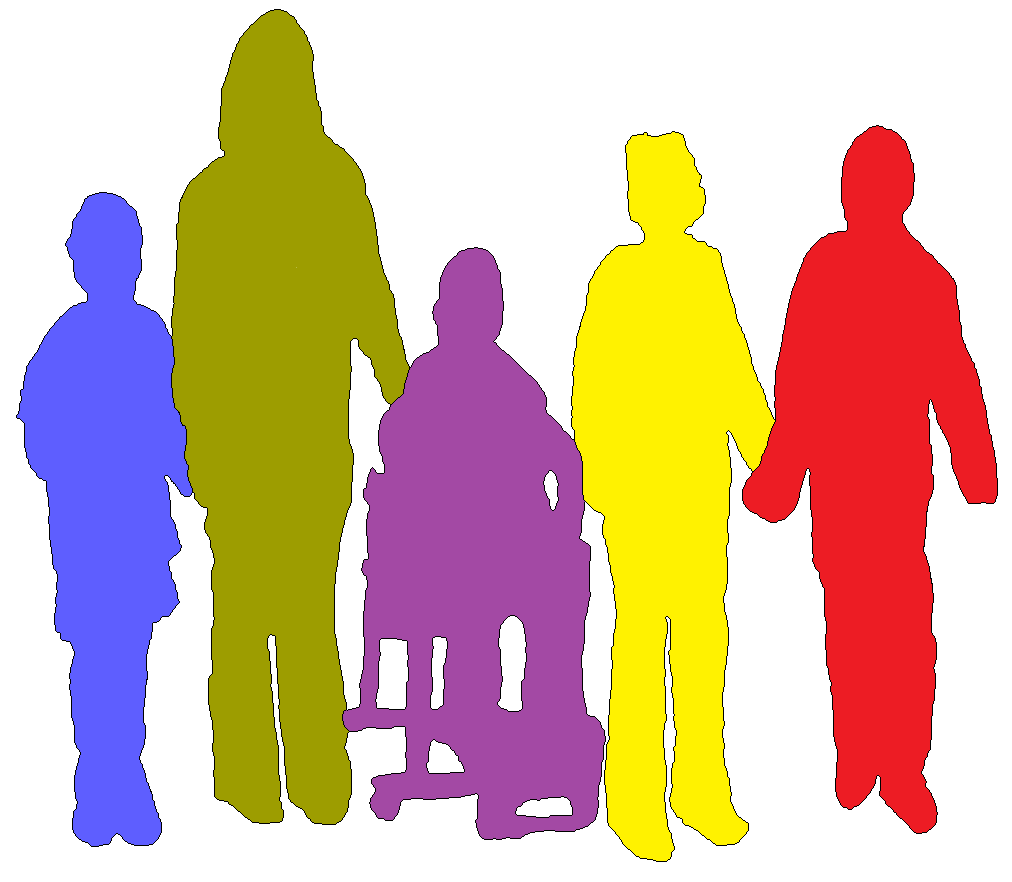 Ormož, 12. 3. 2020